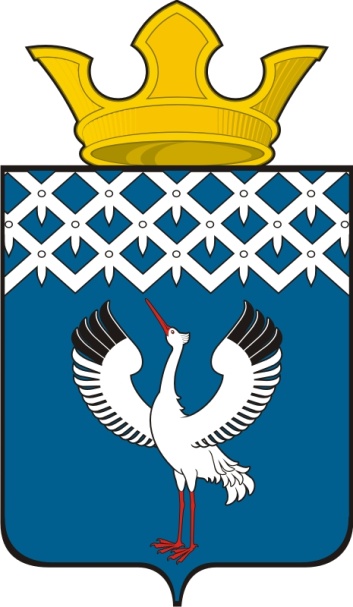 Российская ФедерацияСвердловская областьДумамуниципального образованияБайкаловского сельского поселенияРЕШЕНИЕ22 сентября 2017 г.                         с. Байкалово                                                     № 1Об избрании председателя Думы муниципального образования Байкаловского сельского поселения 4-го созыва 	В соответствии с ст. 23 Устава Байкаловского сельского поселения и результатами открытого голосования по избранию председателя Думы муниципального образования Байкаловского сельского поселения, Дума муниципального образования Байкаловского сельского поселения РЕШИЛА: 1. Считать избранной на должность председателя Думы муниципального образования Байкаловского сельского поселения 4-го созыва Кузеванову Светлану Васильевну, осуществляющей свои полномочия на непостоянной основе.2. Настоящее решение опубликовать (обнародовать) в газете «Районные будни» и на официальном сайте Думы Байкаловского сельского поселения: www.байкдума.рф.Председатель Думымуниципального образованияБайкаловского сельского поселения               			         С.В.Кузеванова22 сентября  2017 г.Глава муниципального образованияБайкаловского сельского поселения22 сентября 2017г.								Д.В.Лыжин